ATIVIDADE DE INGLÊS - 1º ANO - 19/10 A 23/10.CATANDUVAS, OCTOBER 20TH 2020TODAY IS TUESDAY  FEELINGS – SENTIMENTOSATIVIDADE 1 – PINTE O CÍRCULO PERTO DO FEELING QUE MAIS SE APROXIMA DO SEU SENTIMENTO DO DIA.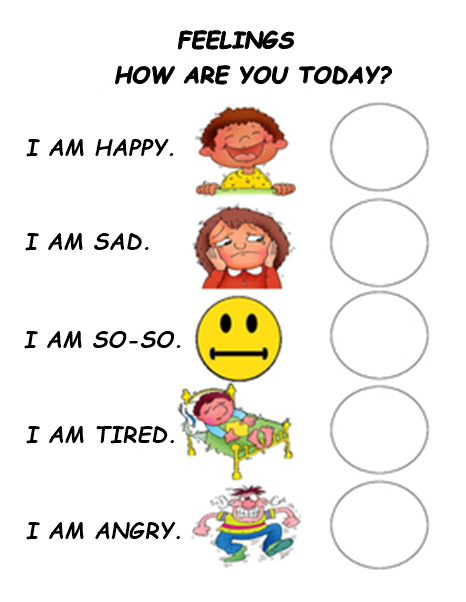 VAMOS VER UM VÍDEO SOBRE OS FEELINGS – SENTIMENTOS!LEARN FEELINGS & EMOTIONS: https://www.youtube.com/watch?v=gCCKGwIADWsEscola Municipal de Educação Básica Augustinho Marcon.Catanduvas, outubro de 2020.Diretora: Tatiana Bittencourt Menegat. Assessora Técnica Pedagógica: Maristela Apª. Borella Baraúna.Assessora Técnica Administrativa: Margarete Petter Dutra.Professora: Jaqueline DemartiniAluno(a): 1º ano 